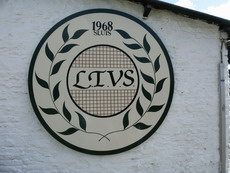 Beste tennisleden,

Het nieuwe tennisseizoen is in aantocht. Hopelijk hebben jullie weer zin om lekker buiten te tennissen. 
Traas & Ovaa heeft de groene aanslag van de banen verwijderd en nieuw gravel erop gestrooid, 
verdere voortgang ligt momenteel stil door de huidige weersomstandigheden. 
De verwachting is dat de banen niet speelklaar zijn bij de start van de competitie op 25 maart 2023.

Wij vragen jullie inzet voor:1.  Voorjaarsschoonmaak Clubgebouw.De volgende dagen zijn hiervoor gereserveerd.
Dinsdagavond 28 maart vanaf 19:00 uur tot 21:30 uur.
Zaterdagochtend 1 april vanaf 09:30 uur tot 12:00 uur.

Graag aanmelden vóór 28 maart 2023 via bestuurltvs@gmail.com, zodat we weten hoeveel leden er deelnemen en de taken kunnen verdelen. 2.   Klusochtend Tennispark de Zwieper zaterdag 1 april 2023 vanaf 09:30 tot 12:00 uur.Tijdens deze ochtend worden op en rondom de tennisbanen kleine klussen uitgevoerd, zoals reclameborden, 
winddoeken en nummerbordjes tennisbanen ophangen. 

Graag aanmelden vóór 1 april 2023 via bestuurltvs@gmail.com, zodat we weten hoeveel leden er deelnemen.We rekenen op jullie medewerking. Graag tot ziens op 28 maart en/of 1 april 2023.Met vriendelijke groet,Namens Bestuur LTVS
Monique Hazen-van Pamelen,
Secretaris 